Key Topic 3. Elizabethan society in the Age of Exploration, 1558–88.ContentIn a Nutshell: Overview of developments Elizabethan society in the Age of Exploration, 1558–88. Causes and Analysis including:Focus 1. Education, and leisure Hodder p80-87Education in the home, schools and universities. Sport, pastimes and the theatre. Focus 2. The problem of the poor.  Hodder p88-91 The reasons for the increase in poverty and vagabondage during these years.The changing attitudes and policies towards the poor.Focus 3. Exploration and voyages of discovery.  Hodder p93-101Factors prompting exploration, including the impact of new technology on ships and sailing and the drive to expand trade. The reasons for, and significance of, Drake’s circumnavigation of the globe.Focus 4. Raleigh and Virginia.  Hodder p102-104The significance of Raleigh and the attempted colonisation of Virginia. Reasons for the failure of Virginia. Cracking the Puzzle – Preparing for assessment.Language and Literacy Key Terms and their meanings in society in the Age of Exploration, 1558–88(I) In a Nutshell: Overview of society in the Age of Exploration, 1558–88 Content overview(II) Causes and Analysis of developments:Activity 1 – On your marks…..The timeline grid sums up developments between 1558-88. It covers an overview of society and the Age of exploration. For each area colour code each box; stable/successful (green), becoming unstable/some difficulties (yellow) or significant problems/unsuccessful (red).Activity 2 – Get set…..Your teacher will give you an A3 copy of a concept map. Stick it in your book. You will fill sections in at the end of each key focus area. As well as adding information to your concept map you can add a colour scheme to identify key themes.Activity 3 – Go…..As well as the lesson work and activities, read your book independently and visit the library. There are also many excellent websites listed in the back of this booklet to check out. Try to develop your own individual interest in this area of focus .Focus 1. Education, and leisure Sport, pastimes and the theatre. Education in the home, schools and universities. Activity 1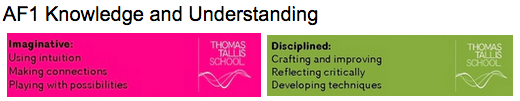 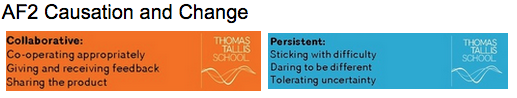 Overview. More comfortable lives p80-81Activity 2Sports, pastimes and the theatre p82-83Activity 3Going to the theatre p84-85Activity 4Education in the home, schools and universities p86-87Activity 5SECTION B: Tudor depth optionsAnswer EITHER Question 4 OR Question 5. Do question 5, which is Option B4!Option B4: Early Elizabethan England 1558–88Answer Question 5(a), 5(b) and EITHER 5(c)(i) OR 5(c)(ii).5 (a)  Describe two features of the theatre. 4 marks(b) Explain why the number of children going to school increased in Elizabethan times. (12 marks)You may use the following in your answer:Home educationIncrease in schools and UniversitiesYou must also use information of your ownAnswer EITHER (c)(i) OR (c)(ii)EITHER(c)  (i) ‘The sports and pastimes engaged in by people varied amongst the social classes.’ How far do you agree? Explain your answer.(16 marks)You may use the following in your answer:Lords and gentryWorking people and the poorYou must also use information of your own.OR(c)  (ii) ‘The increase in schools was the main cause of the expansion of Education in Elizabethan times.’ How far do you agree? Explain your answer.(16)You may use the following in your answer:Grammar schoolsUniversity EducationYou must also use information of your own.Focus 2. The problem of the poor.The reasons for the increase in poverty and vagabondage during these years. The changing attitudes and policies towards the poor.Activity 1Reasons for increase in poverty and vagabondage p88-89Activity 2Attitudes towards the poor. Elizabethans were worried! p90-91Activity 3New laws for the poor. Help and punishment. p91Activity 4SECTION B: Tudor depth optionsAnswer EITHER Question 4 OR Question 5. Do question 5, which is Option B4!Option B4: Early Elizabethan England 1558–88Answer Question 5(a), 5(b) and EITHER 5(c)(i) OR 5(c)(ii).5 (a)  Describe two features of  the increase in poverty. 4 marks(b) Explain why their was an increase in Poverty. (12 marks)You may use the following in your answer:Poor harvestsInflationYou must also use information of your ownAnswer EITHER (c)(i) OR (c)(ii)EITHER(c)  (i) ‘The growth of population was the main reason for the growth in poverty.’ How far do you agree? Explain your answer.(16 marks)You may use the following in your answer:Population growthInflationYou must also use information of your own.OR(c)  (ii) ‘Rise in crime was the main cause of concern about the growth of Poverty.’ How far do you agree? Explain your answer.(16)You may use the following in your answer:Rise in crimeSocial controlYou must also use information of your own.Focus 3. Exploration and voyages of discovery. Factors prompting exploration, including the impact of new technology on ships and sailing and the drive to expand trade. The reasons for, and significance of, Drake’s circumnavigation of the globe.Activity 1Reasons for the growth of overseas exploration p94-95Activity 2English voyages of exploration p96-97Activity 3Reasons for and significance of Drake’s circumnavigation of the world 1577-80 p98-101Activity 4SECTION B: Tudor depth optionsAnswer EITHER Question 4 OR Question 5. Do question 5, which is Option B4!Option B4: Early Elizabethan England 1558–88Answer Question 5(a), 5(b) and EITHER 5(c)(i) OR 5(c)(ii).5 (a)  Describe two features of the attempts to colonise Virginia in the 1580s. 4 marks(b) Explain why overseas exploration grew in Elizabeth’s reign. (12 marks)You may use the following in your answer:The design of shipsThe desire to increase tradeYou must also use information of your ownAnswer EITHER (c)(i) OR (c)(ii)EITHER(c)  (i) ‘The impact of Drake’s circumnavigation of the world was mainly successful.’ How far do you agree? Explain your answer.(16 marks)You may use the following in your answer:The successesThe problemsYou must also use information of your own.OR(c)  (ii) ‘Commercial expansion was the main reason for the voyages of exploration.’ How far do you agree? Explain your answer.(16)You may use the following in your answer:Commercial reasonsThe design of new shipsYou must also use information of your own.Focus 4. Raleigh and Virginia. The significance of Raleigh and the attempted colonisation of Virginia. Reasons for the failure of Virginia. Activity 1Were the voyages of Sir Walter Raleigh really significant? p102Activity 2The 1585 voyage p103Activity 3The 1587 voyage p104Activity 4SECTION B: Tudor depth optionsAnswer EITHER Question 4 OR Question 5. Do question 5, which is Option B4!Option B4: Early Elizabethan England 1558–88Answer Question 5(a), 5(b) and EITHER 5(c)(i) OR 5(c)(ii).5 (a)  Describe two features of the attempts to colonise Virginia in the 1580s. 4 marks(b) Explain why the voyages to Virginia were unsuccessful. (12 marks)You may use the following in your answer:Poor relations with the Native IndiansLack of foodYou must also use information of your ownAnswer EITHER (c)(i) OR (c)(ii)EITHER(c)  (i) ‘Poor relations with Native Americans was the  main problem for Raleigh’s settlements in Virginia failing.’ How far do you agree? Explain your answer.(16 marks)You may use the following in your answer:Relations with Native IndiansProblem with food supplyYou must also use information of your own.OR(c)  (ii) ‘Lack of secure food supplies was the main cause of the failure for Raleigh’s Virginia settlements.’ How far do you agree? Explain your answer.(16)You may use the following in your answer:Lack of foodRelations with Native AmericansYou must also use information of your own.(III) Assessment for Learning Puzzle practise : XIn the puzzle 5A AND B will be compulsory questions and either C  i or ii will be optional questions covering the core content. The content will come from either one or a combination of the key themescovered in each of the key questions;The following examples are focussed on content from ..Exam PractiseSECTION B: Tudor depth optionsAnswer EITHER Question 4 OR Question 5. Do question 5, which is Option B4!Option B4: Early Elizabethan England 1558–88Answer Question 5(a), 5(b) and EITHER 5(c)(i) OR 5(c)(ii).5 (a)  Describe two features of the attempts to colonise Virginia in the 1580s. 4 marks(b) Explain why the Throckmorton Plot (1583) was a threat to Queen Elizabeth. (12 marks)You may use the following in your answer:Mary, Queen of Scotsforeign threatYou must also use information of your ownAnswer EITHER (c)(i) OR (c)(ii)EITHER(c)  (i) ‘The threat of invasion was Elizabeth’s main problem when she became queen in 1558.’ How far do you agree? Explain your answer.(16 marks)You may use the following in your answer:FranceElizabeth’s legitimacyYou must also use information of your own.OR(c)  (ii) ‘Religion was the main cause of the Revolt of the Northern Earls in 1569–70.’ How far do you agree? Explain your answer.(16)You may use the following in your answer:Catholic grievancesthe Earls of Northumberland and WestmorlandYou must also use information of your own.Trigger Memory Activity for society in the Age of Exploration, 1558–88Trigger Memory Story society in the Age of Exploration, 1558–88The story must be very imaginative. It must involve you seeing, talking and doing things. It must link the ten trigger words together in the form of a continuous story. You should then rehearse the story and commit it to your long term memory to be recalled when necessary. This will take some effort but will be very useful! Use different colours to write the trigger words in your story.I was on my way to a history lesson and on entering the room the clock began to go backwards, minutes, hours, days, months, years coming to a halt in 1558. Queen Elizabeth had inherited the throne and the first 30 years of her reign were going to witness momentous changes in society and the development of overseas expansion.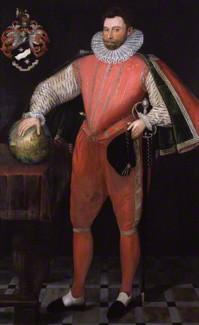 The most famous of all English seafarers, Drake earned his fame and fortune through his skilful seamanship and outstandingly successful piracy. His circumnavigation of the globe from 1577-81 involved a number of very profitable raids on Spanish ships and ports. Drake's increasingly frequent and serious attacks during the 1580s were an important factor contributing to Philip II's decision to launch the Armada which was in turn defeated by the English fleet. In this full-length portrait Drake rests his hand on a globe which, intriguingly, is orientated the other way up from modern representations of the planet. The names of the continents are marked in French..Key Terms and their meanings in society in the Age of Exploration, 1558–88Overview. More comfortable livesFour classes of peopleThe Fourth sortThe better off had a better lifeSports, pastimes and the theatre Lords and gentry and their familiesEveryoneWorking people their families and the unemployedGoing to the theatreThe first theatresGrowth of the London theatreWho attended?Elizabethan playwrightsOpposition to the theatreThe Queen and the theatreEducation in the home, schools and universitiesIncreased EducationHomeSchoolUniversityLimited educationHomeSchoolUniversityReasons for increase in poverty and vagabondageHarvests and changes in farmingUnemployment in industriesPopulation GrowthInflation - rising pricesThe closure of the monasteriesAttitudes towards the poor. Elizabethans were worried! 1 People should work hard.2 Concerns over vagabonds and the threat to social order3 The cost of the poor to the rich.4 The poor might spread disease.5 Beggars turned to crimeVagabondsNew laws for the poor. Help and punishment.A flexible policyVagabonds Act 1572Act for the relief of the Poor 1576Evidence from Norwich census of the Poor and city records.Reasons for the growth of overseas exploration1 Commercial rivalry with Spain2 The design of ships3 The desire to increase markets to sell goods4 The desire to speculate to earn money5 To convert other areas to Christianity6 The development of knowledge7 To spread British influence8 Growth of experienced seafarersEnglish voyages of exploration1497 John Cabot1553 Sir Hugh Willoughby and Richard Chancellor1562-68 John Hawkins1576 Martin Frobisher1577-80 Sir Francis Drake1583 Sir Humphrey Gilbert1585-87 Sir Walter Raleigh1585-87 John Davis1595 Sir Walter raleighReasons for and significance of Drake’s circumnavigation of the world 1577-80Drakes aimsDrake’s shipsStage 1 Sailing to Brazil December 1577-April 1578Stage 2 Brazil to Guatulco April 1578-April 1579Stage 3 South America to Plymouth April 1579 - September 1580Were the voyages of Sir Walter Raleigh really significant?Early life 1552-781578-88What did Sir walter raleigh actually doThe advantages of establishing a British colony in North AmericaThe 1585 voyageApril 1584An unfortunate startOn his returnThe 1587 voyageThe beginning of a second expeditionA second colonyThe Lost colonyReasons why Raleigh’s settlement in Virginia failed.The longer term impact of Raleigh’s expeditions.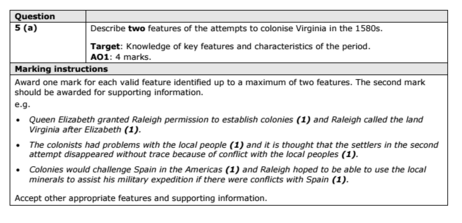 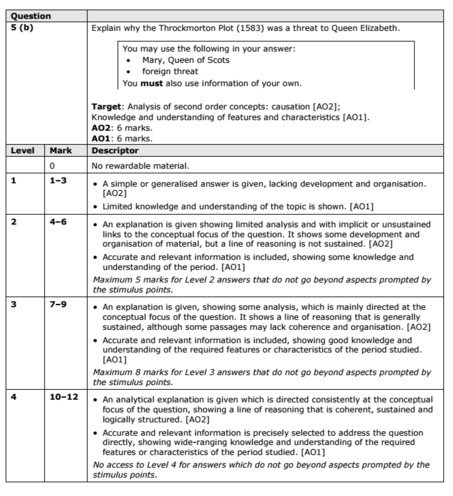 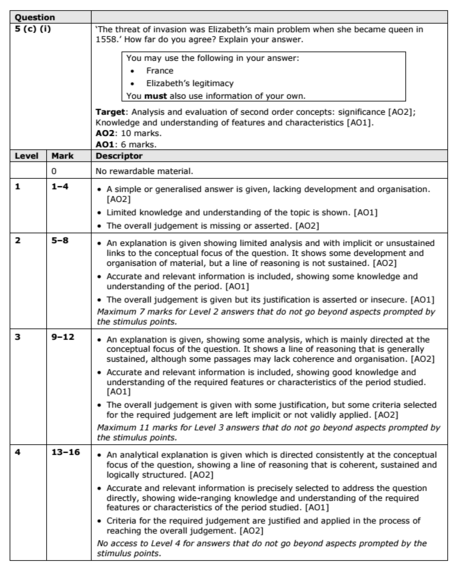 Trigger WordsTrigger PictureAdd TriggerPoints from your notes1 Overview More comfortable lives2 Sports pastimes and theatre3 Going to theatre4 Education at home, school and university5 Reasons for increase of poverty and vagabondage6 Attitudes towards the poor7 New laws for the Poor8 Reasons for growth of overseas exploration9 English voyages of exploration10 Reasons for and significance of Drake’s circumnavigation of the world11 Significance of Sir Walter Raleigh’s voyages12 1585 voyage13 1587 voyage